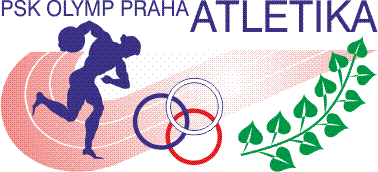 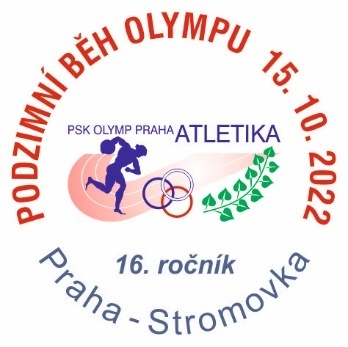 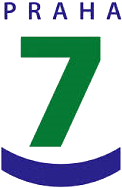 P R O P O Z I C E16. ročníku PODZIMNÍHO BĚHU OLYMPUSobota15.října 2022Podzimní běh Olympu je realizován za finanční podpory městské části Praha 7Vedoucí činovníciŘeditel závodu:   	Jindřich Linhart, jin.linhart@post.czTechnický ředitel:   	Bc. Tomáš Linhart, info@bezeckenadeje.czMísto konání :	atletický stadion v areálu OLYMP CENTRUM SPORTU MINISTERSTVA VNITRA ve StromovceDoprava:		metrem A do stanice Hradčanská, odtud autobusem č.131do stanice Goetheho (dříve Nádraží Bubeneč) a následně 	    pěšky do areálu OLYMP CS MV, kde se nachází atletický 			         stadionPřihlášky:	pouze on-line do čtvrtka 13. října 2022 do 24:00 hodin!! Na stránkách:  www.results.bezeckenadeje.czPřihlášky v den závoru pořadatel nebude příjímat !!Startovné: 		kategorie nejmenších děvčat a chlapců neplatí startovné,				ostatní kategorie 50,-Kč při vyzvednutí startovního číslaZávodní kancelář: 	bude otevřena od 8:30 hodin ve vestibulu víceúčelové haly v areálu OLYMP CS MV, zde budou k dispozici šatny a WCPovrch tratí: 		běží se na travnatém okruhu 1100 m v areáluOLYMP CS MV,            				doporučujeme použít tretryZdravotní zabezpečení: v prostoru startu a cíleUpozornění:		závodníci startují na vlastní nebezpečí a nákladyČASOVÝ POŘAD, KATEGORIE10,00			nejmenší děvčata		2017 a mladší		100 m10,10			nejmenší chlapci			2017 a mladší		100 m10,20			přípravka dívky	I.    		2015	-  2016		300 m10,30 		přípravka hoši	I.    		2015	-  2016		300 m10,35			1. vyhlašovací blok10,50			přípravka dívky 	II.  		2013  -  2014		630 m11,00			přípravka hoši	II.		2013  -  2014		630 m11,10			přípravka dívky 	III.  		2011  -  2012		630 m11,20  		přípravka hoši	III.		2011  -  2012		630 m11,25			2. vyhlašovací blok11,50			žákyně mladší   			2009  -  2010		1100 m 1x okruh12,00			žáci mladší				2009  -  2010		1100 m12,10			žákyně starší			2007  -  2008		2200 m 2x okruh12,25			žáci starší				2007  -  2008		2200 m12,40			3. vyhlašovací blok13,00			dorostenci				2005  -  2006		3300 m 3x okruhdorostenky				2005  -  2006		3300 mjuniorky				2003  -  2004		3300 mženy 20 - 34 let			2002  -  1988		3300 mženy 35 - 44 let			1978  -  1987		3300 mženy 45 let a starší		1977  a  starší		3300 m13,30			junioři				2003  -  2004		5500 m 5x okruhmuži 20 - 39 let			2002  -  1983		5500 mmuži 40 - 49 let			1982  -  1973		5500 mmuži 50 - 59 let			1972  -1963		5500 mmuži 60 let a starší		1962  a starší		5500 m13,35			4. vyhlašovací blok14,15			5. vyhlašovací blokZávody se běží na travnatých okruzích pouze v areálu OLYMP CENTRUM SPORTU MV - doporučujeme použít tretryTrať Jarního a Podzimního běhu Olympu jsou totožné pro všechny kategorieTRAŤOVÉ REKORDY - JARO A PODZIM TOTOŽNÉ TRAŤEnejmenší děvčata		100m                                                                                                             Agáta Škaloudová		SK Aktis Praha 			22,8 vt  	2021	Podzimní běhnejmenší chlapci		100mŠtěpán Janoušek		PSK Olymp Praha           		20,0 v t	2022 	Jarní běh                                                                         přípravka dívky	I.	300m                                                                                                   Karolína Míčková		Atletika Benešov			1:14 min	2021 	Jarní běhpřípravka hoši	I.    	300mJiří Janoušek		PSK Olymp Praha 			1:02 min	2021 Podzimní běhpřípravka dívky 	II. 	630mŠtěpánka Skokanová	TJ Sokol Roudnice nad Labem	2:12 min	2021  Jarní běhpřípravka hoši	II.	630mRadim Beneš		SKI RUN Čakovice		2:14 min	2021  Jarní běhpřípravka dívky 	III.  	630mLinda Botková		PSK Olymp Praha			2:06 min	2021 Podzimní běhpřípravka hoši	III.	630mJan Dobiáš			SK ZŠ Jeseniova			2:04 min	2021 Podzimní běhžákyně mladší   		1100mKristina Havelková	SK Jeseniova			3:49 min	2021  Jarní běhžáci mladší			1100mJan Kovář			Fischer SKI klub Šumava Vimperk   3:44min  2021  Podzimní běhžákyně starší		2200mJana Krejčí			neregistrovaná			8:24 min	2021  Jarní běhžáci starší			2200mJan Kovář			TCV Jindřichův Hradec		8:16 min	2022  Jarní běhdorostenky			3300m			Karin Havlová		Atletika Hostivař			14:42 min	2022  Jarní běhdorostenci			3300mJonáš Kopecký 		PSK Olymp Praha			11:12 min	2021 Podzimní běhjuniorky			3300m				Anna Šilhavá		PSK Olymp Praha			12:42 min	2021 Podzimní běh				ženy 20 - 34 let		3300m				ABSOLUTNÍ REKORDKarolína Sasynová		PSK Olymp Praha 			12:18 min	2021 Podzimní běhženy 35 - 44 let		3300 m			Eva Slavíková		PSK Olymp Praha 			12:50 min     2021 Podzimní běhženy nad 45 let		3300 mJaroslava Dobiášová	Slavia Pojišťovna Sport Team	15:26 min	2021 Podzimní běhjunioři			5500mDominik Vebr		Perňa systém			18:11 min	2022 Jarní běhmuži 20 - 39 let		5500m				ABSOLUTNÍ REKORDPatrik Vebr			Perňa systém			17:19 min     2022 Jarní běh										muži 40 - 49 let		5500mDaniel Kupidlnovský	Stodůlky				19:42	 min	2021 Jarní běh muži 50 - 49 let		5500mPetr Louda			AC Česká Lípa			21:58 min	2021 Podzimní běhmuži 60 let a starší	5500m	Miroslav Fliegl		PSK Olymp Praha			25:26 min	2021 Podzimní běh